Разноцветная семейка./развивающее занятие для детей 5-7лет/Перед ребенком  лежат восемь карточек с изображение осьминогов и цветные карандаши, взрослый читает ребенку текст – затем ребенок выполняет зарисовку по памяти.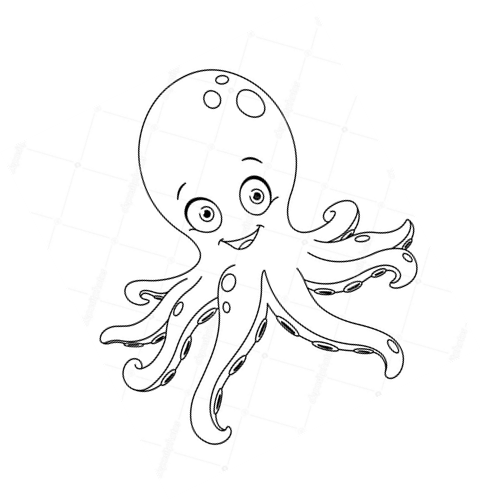 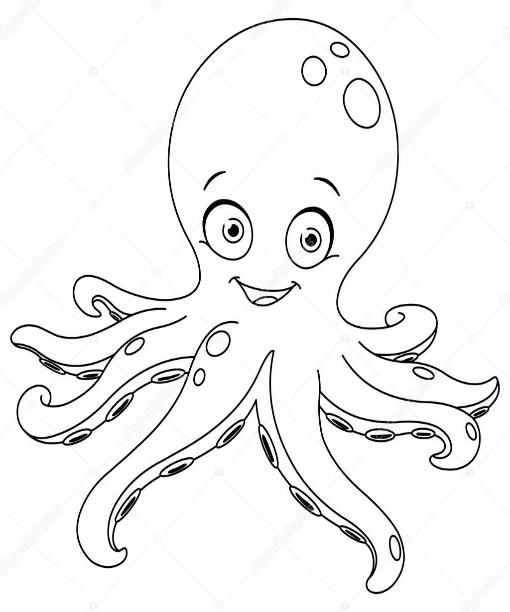 Жил осьминог со своей осьминожкой,Было у них осьминожков немножко.Все они были разного цвета:Первый – зеленый с одной белой ногой,Второй – фиолетовый, а глаз голубой,Третий – как зебра весь полосатый,Белые оба -  четвертый и пятый.Шестой – синий-синий от носа до ножек,Желтый – прежелтый седьмой осьминожек.Ну, а восьмой – разноцветный горошекВсе ли запомнил ты – юный художник?                                                 Рисуй поскорее семью осьминожек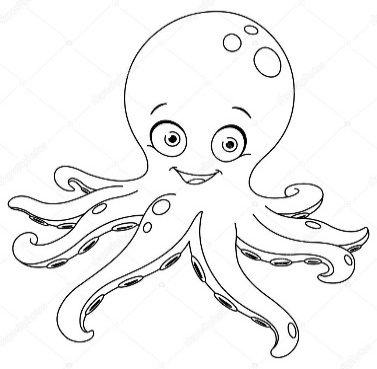 